Памятка по обучению правилам пожарнойбезопасности.Действия в случае возникновения пожара:1. При обнаружении пожара или признаков горения (задымление, запах гари, повышение температуры и т.п.) немедленно сообщить в пожарную охрану по телефону «01» (при этом необходимо назвать адрес объекта, место возникновения пожара, а также сообщить свою фамилию);2. Если пожар случится в вашей квартире – немедленно уходите подальше: на улицу или к соседям;3. Если на Вас вспыхнула одежда –остановитесь и падайте на землю и катайтесь, пока не собьёте пламя.При этом недопустимо:1.Бороться с огнем самостоятельно, не вызвав пожарных.Гасить водой воспламенившиеся электроприборы, не отключив от электросети (можно получить удар током).2. Открывать окна и двери, чтобы выпустить дым (горение усилится из-за притока воздуха).3. Пользоваться лифтом, если пламенем охвачена уже значительная площадь (можно застрять и задохнуться).4. Пытаться выйти через задымленный коридор или лестницу (дым токсичен, горячий воздух может обжечь легкие).5. Опускаться по водоисточникам трубам и стоякам с помощью простыней и веревок (падение почти всегда неизбежно).6. Прыгать из окна (выше 3-го этажа каждый второй прыжок смертелен). 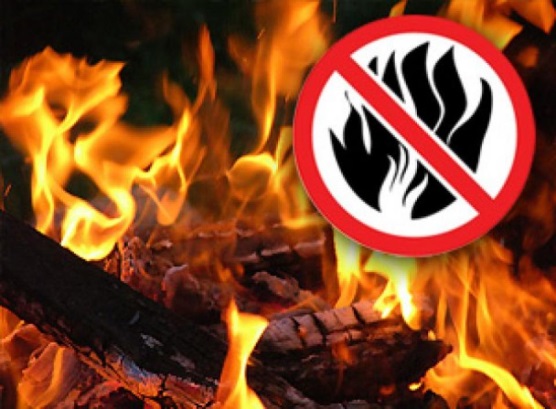 